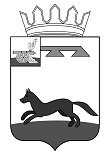 СОВЕТ ДЕПУТАТОВКОРЗОВСКОГО СЕЛЬСКОГО ПОСЕЛЕНИЯХИСЛАВИЧСКОГО РАЙОНА СМОЛЕНСКОЙ ОБЛАСТИРЕШЕНИЕОт 28 октября 2022 года	№ 24«Об исполнении бюджета Корзовского сельского поселения Хиславичского района Смоленской областиЗа    9-ть месяцев 2022года»      Заслушав информацию ведущего специалиста Администрации Корзовского сельского поселения Хиславичского района Смоленской области Василенкову  В.В. «Об исполнении бюджета Корзовского сельского поселения Хиславичского района Смоленской области за 9-ть месяцев 2022 года» Совет депутатов Корзовского сельского поселения  Хиславичского района Смоленской области РЕШИЛ:Одобрить отчет об исполнении бюджета Корзовского сельского поселения Хиславичского района Смоленской области  за 9-ть месяцев 2022 года:                    по доходам – в сумме  5 265,4 тыс. руб.,                    по расходам – в сумме 7 102,3тыс. руб.,                    дефицит – в сумме 1836,9  тыс. руб.         2.     Настоящее решение подлежит обнародованию.Глава муниципального образованияКорзовского сельского поселения	Хиславичского района Смоленской области                             Е. Н.Антоненков 